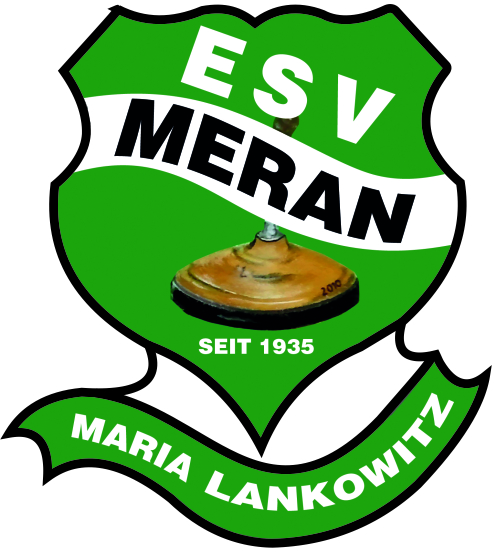 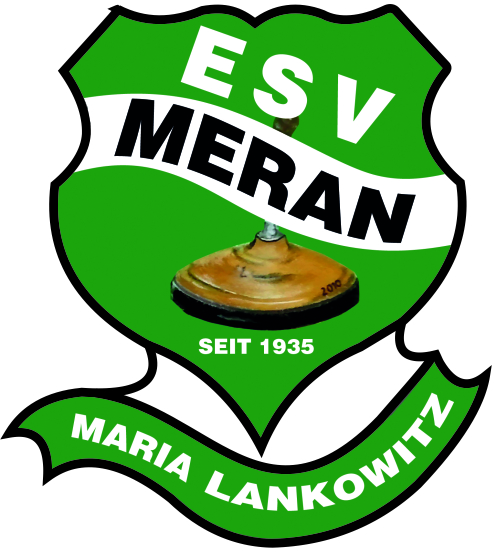 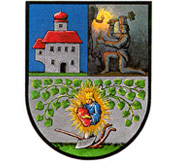 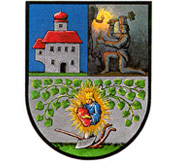  Obm. Anton Seier, Forstgasse 20, 8580 Köflach, 0664-4141029,  esv.meran@gmail.com       Einladungzu der, am Sonntag, den 2. September 2018   stattfindendenVereinsmeisterschaftMannschaftsbewerb:	Beginn: 	          09:00 Uhr	Treffpunkt:	08:30 UhrZielschießen:	Montag,	27.8.2018 ,  ab 17:30  Uhr		Freitag,	31.8.2018 ,  ab 18:00  Uhr Die Siegerehrung findet im Anschluss an den Mannschaftsbewerb im neu gestalteten Vereinslokal statt, wo jeder Teilnehmer für das entrichtete Startgeld von  € 6,-  ein Essen und ein Getränk erhält.        In der Hoffnung auf Deine/Eure Teilnahme verbleibt für den VorstandAnton  Seier 